VSTUPNÍ ČÁSTNázev moduluEtiketaKód modulu63-m-4/AJ25Typ vzděláváníOdborné vzděláváníTyp modulu(odborný) teoreticko–praktickýVyužitelnost vzdělávacího moduluKategorie dosaženého vzděláníM (EQF úroveň 4)Skupiny oborů63 - Ekonomika a administrativaKomplexní úlohaObory vzdělání - poznámky63-41-M/01 Ekonomika a podnikáníDélka modulu (počet hodin)12Poznámka k délce moduluPlatnost modulu od30. 04. 2020Platnost modulu doVstupní předpokladyNejsou stanoveny.JÁDRO MODULUCharakteristika moduluModul je určen pro obory vzdělání s různým zaměřením a bude realizován na teoretickém základu. Základem výuky je výklad a řízená diskuse. Žáci jsou vedeni k samostatnému uvažování a vyjadřování vlastních názorů i k respektování názorů ostatních. Důraz je kladen na vlastní prožitek a zkušenost. Žáci si budou lépe uvědomovat vlastní identitu, zaujímat stanovisko na základě argumentů. Osvojené vědomosti a dovednosti využívat v praktickém životě, ve styku s jinými lidmi nebo institucemi a při řešení problémů osobního, právního a sociálního charakteru.Očekávané výsledky učeníŽák:správně formuluje základní společenská pravidla etiketyvhodně aplikuje pravidla etikety v konkrétních životních situacíchObsah vzdělávání (rozpis učiva)Společenské chováníPravidla etikety (pozdrav, seznamování, představování, telefonování, vernisáž, návštěva kina, restaurace)Učební činnosti žáků a strategie výukyStrategie výukyMetody slovní:monologické metody (výklad, prezentace)dialogické metody (rozhovor, diskuse)metody práce knihou, internetovými zdrojiMetody praktické:aplikace teoretických poznatků na praktických příkladech s odbornou podporou učiteleUčební činnostiŽák:pracuje ve skupinách, snaží se formulovat pravidla chování související konkrétními společenskými situacemi  při své činnosti uplatňuje práci s textem (četba)vyhledává a ověřuje si doplňující informace získané z elektronických zdrojůkonzultuje danou problematiku s učitelemaplikuje teoretické poznatky do praktických příkladůodhaluje případnou chybovost a provede opravu (mikroscénky)zpracované zadání prezentuje před třídou a učitelemČinnosti žáka ve vazbě na výsledky učení:Správně formuluje základní společenská pravidla etikety
	ve spolupráci s učitelem definuje základní pravidla etiketyve skupině žáků si vyzkouší vybrané společenské situacediskutuje o možných variantách společenských situacíVhodně aplikuje pravidla etikety v konkrétních životních situacích
	ve spolupráci s učitelem aplikuje teoretické poznatky získané o společenských pravidlech na konkrétních praktických příkladech, týkající se seznamování, představování, navštívenky, oslovení a telefonního stykuve skupině žáků navrhne vhodně oblečení pro jednání, návštěvu významného hostaZařazení do učebního plánu, ročník63-41-M/01 Ekonomika a podnikání, 3. ročníkVÝSTUPNÍ ČÁSTZpůsob ověřování dosažených výsledkůPísemné zkoušení: se skládá z 15 otevřených otázek s tématy:Zásady společenského chováníZáklady dress codePraktické zkoušení: žák prezentuje získané znalosti formou aplikace při společenské situaci:Vzájemná interakce  - piknik/ společenská svačina + účastníci konkrétní role (využití pravidel společenského styku)Vhodnost oděvu a úprava zevnějškuKomunikační dovednostiKritéria hodnoceníPísemné zkoušení: žák získá maximálně 15 bodů, uspěl při dosažení minimálně 7 bodů.U praktického zkoušení se hodnotí:aktivita, ochota spolupracovatcelkový vzhleddodržování společenských pravidelPodmínkou je účast na modulu ve výši 80%.Doporučená literaturaŠPAČEK, Ladislav. Etiketa: moderní etiketa pro každého. Ilustrovala Kristýna ŠIMKOVÁ. Praha: Mladá fronta, 2017. ISBN 978-80-204-4577-3.PoznámkyObsahové upřesněníOV RVP - Odborné vzdělávání ve vztahu k RVPMateriál vznikl v rámci projektu Modernizace odborného vzdělávání (MOV), který byl spolufinancován z Evropských strukturálních a investičních fondů a jehož realizaci zajišťoval Národní pedagogický institut České republiky. Autorem materiálu a všech jeho částí, není-li uvedeno jinak, je Zdeňka Lukešová. Creative Commons CC BY SA 4.0 – Uveďte původ – Zachovejte licenci 4.0 Mezinárodní.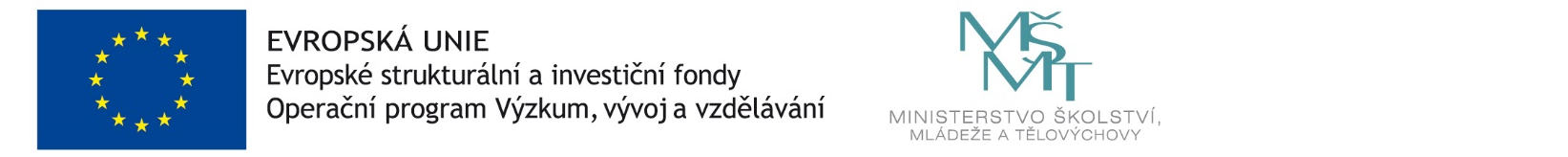 